倒れている人や反応のない人を発見したら・・・■心肺蘇生法の手順■　１　反応（意識）確認をする。まず、肩を軽くたたきながら声をかける。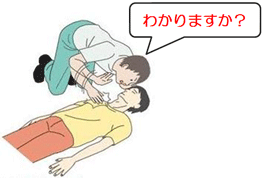 ２　助けを呼ぶ。反応（意識）がなかったら、大声で助けを求め、１１９番通報とＡＥＤの手配を依頼する。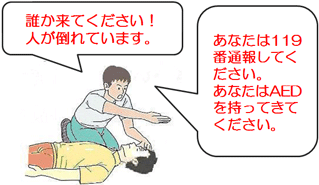 ３　呼吸の確認。呼吸を確認する。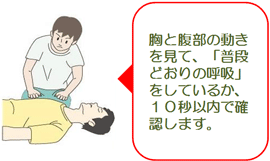 ４　胸骨圧迫。普段どおりの呼吸がなかったら、すぐに胸骨圧迫を３０回行う。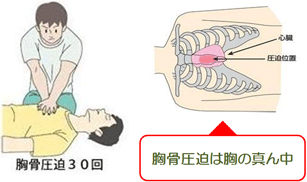 ５　人工呼吸（口対口人工呼吸）胸骨圧迫の後、気道確保を行い、人工呼吸を２回行う。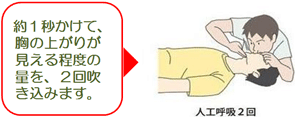 ６　心肺蘇生法（胸骨圧迫と人工呼吸）の継続心肺蘇生法のポイント■ＡＥＤの使用手順■　７　ＡＥＤと到着と準備ＡＥＤが到着したら・・・・ＡＥＤを傷病者の近くに置く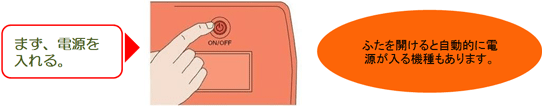 ８　電極パッドを胸に貼る。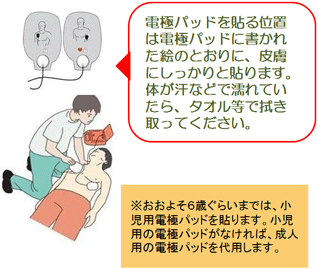 ９　心電図の解析電気ショックの必要性は、ＡＥＤが判断します。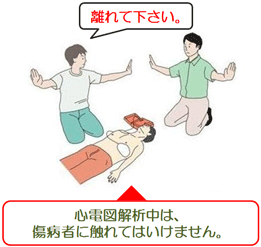 １０　電気ショックショックが必要な場合は、ショックボタンを押す。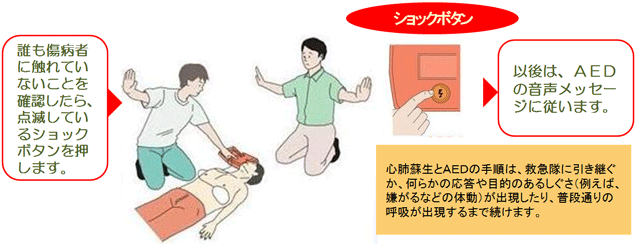 　１１　心肺蘇生法の再開直ちに胸骨圧迫３０回を実施、人工呼吸を２回実施し、救急隊（救急隊員）の到着を待つ。　反応はないが普段どおりの呼吸をしている場合は・・・・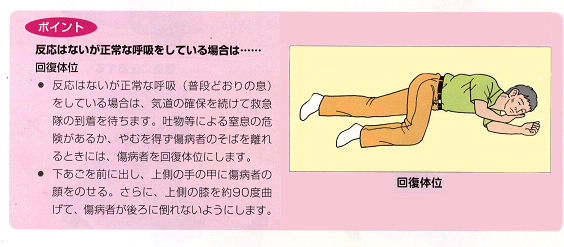 　救急用語について！　　人工呼吸・・・・呼吸がない人に対して、外から肺に空気を送り込んで酸素を体内に送り込む方法。　　胸骨圧迫・・・・心臓が動いていない人に対して、外から圧力をかけて心臓のポンプ機能を補う方法。　　心肺蘇生・・・・胸骨圧迫と人工呼吸を、一定のリズムで交互に行う方法。　　ＡＥＤ・・・・・高性能の心電図自動解析装置を内蔵した医療機器で、心電図を解析し除細動が必要な不整脈を判断するもの。　　除細動・・・・・「突然の心停止」の原因となる重症不整脈に対し、心臓に電気ショックを与え、続いて行う胸骨圧迫とともに心臓が本来もっている　　　　　　　　　リズムに回復させるために行うもの。　　心室細動・・・・心臓の筋肉が無秩序に震えている状態で、心臓のポンプ機能は働かず、そのまま放置すると震えがとまり、電気ショックにも反応しなくなる重症不整脈の一種。胸　骨　圧　迫　30　回人　工　呼　吸　2　回・胸の真ん中（胸骨の下半分）を圧迫・強く（胸が約５ｃｍ沈み込むまで）・速く（1分間に100～120回のテンポ）・絶え間なく（30回連続）・圧迫と圧迫の間は力を抜く（胸から手を離さずに）・口対口で鼻をつまみながら息を吹き込む・胸が上がる程度・１回約１秒間かけて・2回続けて試みる・10秒以上かけない